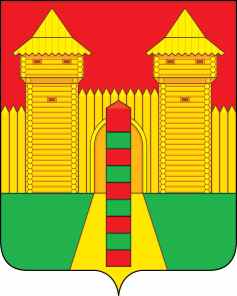 АДМИНИСТРАЦИЯ  МУНИЦИПАЛЬНОГО  ОБРАЗОВАНИЯ«ШУМЯЧСКИЙ  РАЙОН» СМОЛЕНСКОЙ  ОБЛАСТИРАСПОРЯЖЕНИЕот  15.04.2021г. № 142-р         п. ШумячиВ соответствии с Уставом Шумячского городского поселения  1. Внести в Совет депутатов Шумячского городского поселения проект решения «О содержании и ремонте автомобильных дорог местного значения на территории Шумячского городского поселения. Эффективность использования средств муниципального дорожного фонда Шумячского городского поселения».2. Назначить начальника Отдела городского хозяйства Администрации муниципального образования «Шумячский район» Смоленской области  Павлюченкову Л.А. официальным представителем при рассмотрении Советом депутатов Шумячского городского поселения проекта решения «О содержании и ремонте автомобильных дорог местного значения на территории Шумячского городского поселения. Эффективность использования средств муниципального дорожного фонда Шумячского городского поселения».И.п. Главы муниципального образования «Шумячский район» Смоленской области                                              Г.А. ВарсановапроектРоссийская ФедерацияСмоленская областьШумячский районСовет депутатов Шумячского городского поселенияРЕШЕНИЕ«___»_________2021 г. № ____Рассмотрев информацию начальника Отдела городского хозяйства  Администрации муниципального образования «Шумячский район» Смоленской области Павлюченковой Л.А. о содержании и ремонте автомобильных дорог местного значения на территории Шумячского городского поселения. Эффективность использования средств муниципального дорожного фонда Шумячского городского поселения, Совет депутатов Шумячского городского поселения Решил:1. Принять к сведению информацию начальника Отдела городского хозяйства  Администрации муниципального образования «Шумячский район» Смоленской области Павлюченковой Л.А. о содержании и ремонте автомобильных дорог местного значения на территории Шумячского городского поселения. Эффективность использования средств муниципального дорожного фонда Шумячского городского поселения. 2. Настоящее постановление вступает в силу со дня его принятия.О внесении в Совет депутатов Шумячского городского поселения проекта решения «О содержании и ремонте автомобильных дорог местного значения на территории Шумячского городского поселения. Эффективность использования средств муниципального дорожного фонда Шумячского городского поселения» О содержании и ремонте автомобильных дорог местного значения на территории Шумячского городского поселения. Эффективность использования средств муниципального дорожного фонда Шумячского городского поселенияГлава муниципального образованияШумячское городское поселениеН.М. Казакова